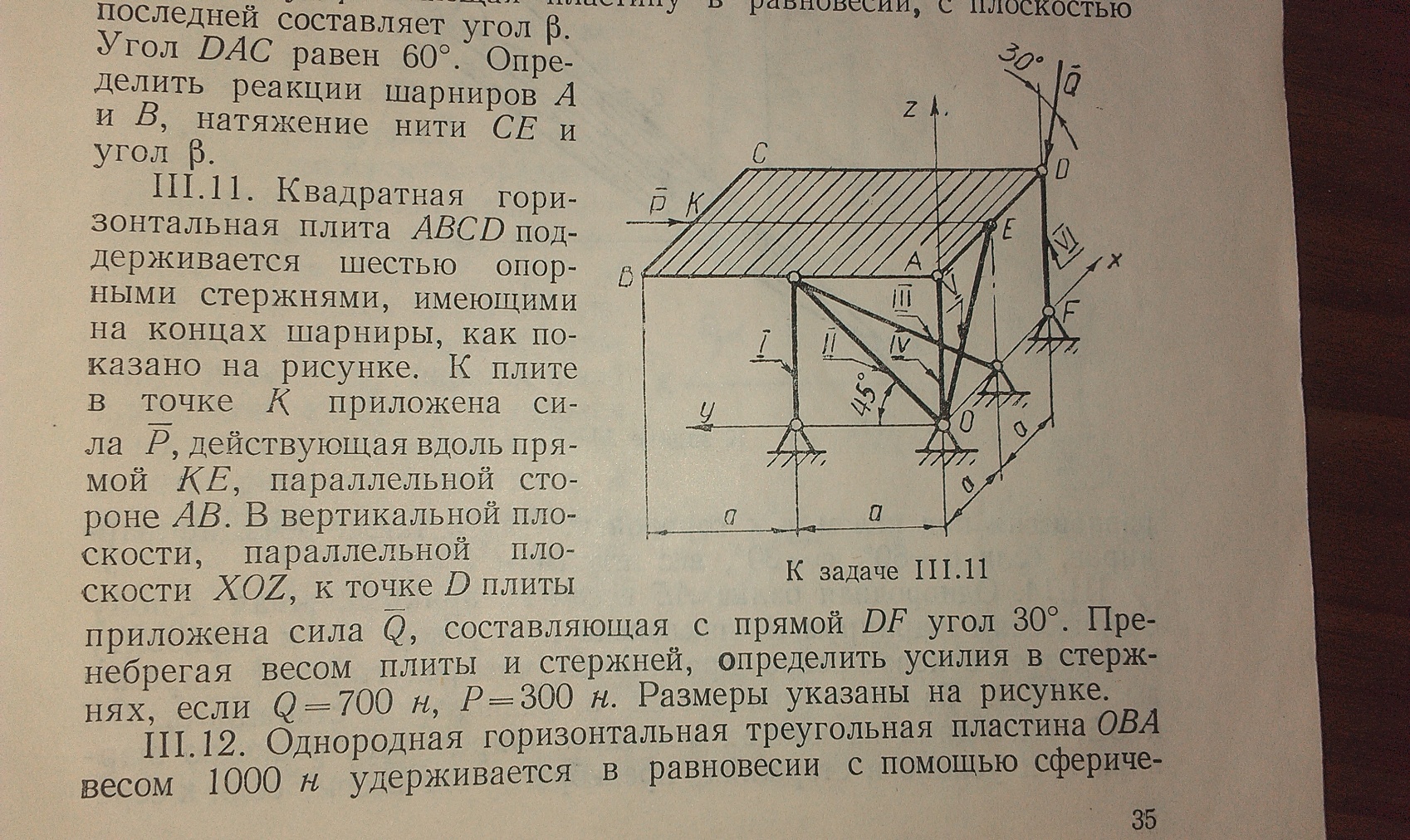 Задача III.11
